Dragi učenici, roditelji i nastavnici, čast nam je i zadovoljstvo pozvati Vasna otvorenje Školskog volonterskog kluba Srednje škole GlinaManus Aperta26. siječnja 2018.s početkom u 17.30 satiu Srednjoj školi GlinaS radošću Vas očekujemo!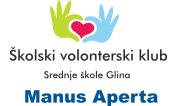 